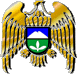 361307, КБР, Урванский район,                                                                           тел. 8(86635)78-4-33,78-4-35, тел. (факс) 78-4-25c.п. Нижний Черек, ул. Ленина, № 73                                                                                                    E-mail: 0707006335@mail.ru                   Постановленэ	№60Бегим     	            №60Постановление	№6029 ноябрь 2017 г.                                                                                                   с.п. Нижний ЧерекО создании муниципальной инвентаризационной комиссии  по проведению инвентаризации общественных территорий, нуждающихся в благоустройстве, в рамках муниципальной программы «Формирование современной городской среды сельского поселения Нижний Черек Урванского муниципального района КБР на 2018-2022 годы»  Во исполнение постановления Правительства Российской Федерации от 10 февраля 2017 года № 169 «Об утверждении правил предоставления и распределения субсидий из федерального бюджета бюджетам субъектов Российской Федерации на поддержку государственных программ субъектов  Российской   Федерации и муниципальных программ формирования современной городской среды» и приказа Министерства строительства и жилищно-коммунального хозяйства Российской Федерации от 06.04.2017 № 691/пр «Об утверждении методических рекомендаций по подготовке государственных программ субъектов Российской Федерации и муниципальных программ формирования современной городской среды в рамках реализации приоритетного проекта «Формирование комфортной городской среды» на 2018-2022 годы» постановляю:	1. Создать муниципальную инвентаризационную комиссию по проведению инвентаризации общественных территорий, нуждающихся в благоустройстве в рамках муниципальной программы «Формирование современной городской среды сельского поселения Нижний Черек Урванского муниципального района КБР на 2018-2022 годы». 2. Утвердить Положение о муниципальной инвентаризационной комиссии по проведению инвентаризации общественных территорий, нуждающихся в благоустройстве,  в рамках муниципальной программы «Формирование современной городской среды сельского поселения Нижний Черек Урванского муниципального района КБР на 2018-2022 годы», согласно приложению №1.3.Утвердить состав муниципальной инвентаризационной комиссии                             по проведению инвентаризации общественных территорий, нуждающихся в благоустройстве, в рамках муниципальной программы «Формирование современной городской среды сельского поселения Нижний Черек Урванского муниципального района КБР на 2018-2022 годы», согласно приложению №2. 	4. Настоящее постановление разместить на официальном сайте с.п. Нижний Черек Урванского муниципального района КБР в сети Интернет adm-nherek.ru.5. Контроль за исполнением настоящего постановления оставляю за собой. 6. Настоящее постановление вступает в силу с момента его опубликования.                 Глава с. п. Нижний Черек                                                          М.Б. ШондировПриложение №1к постановлению администрации сельского поселения Нижний ЧерекУрванского муниципального района КБР от 29.11.2017 г. № 60Положение о муниципальной инвентаризационной комиссии по проведениюинвентаризации общественных территорий, нуждающихся в благоустройстве,  в рамках муниципальной программы «Формирование современной городской среды сельского поселения Нижний Черек Урванского муниципального района КБР на 2018-2022 годы»                                               1. Общие положения1.1.Настоящее Положение о муниципальной инвентаризационной комиссии по проведению инвентаризации общественных территорий, нуждающихся в благоустройстве,  в рамках муниципальной программы «Формирование современной городской среды сельского поселения Нижний Черек Урванского муниципального района КБР на 2018-2022 годы» (далее - Положение) определяет компетенцию, порядок формирования и деятельность муниципальной инвентаризационной комиссии по проведению инвентаризации общественных территорий, нуждающихся в благоустройстве, в рамках муниципальной программы «Формирование современной городской среды сельского поселения Нижний Черек Урванского муниципального района КБР на 2018-2022 годы» (далее - инвентаризационная комиссия).1.2.Инвентаризационная комиссия является постоянно действующим коллегиальным органом, созданным при администрации сельского поселения Нижний Черек Урванского муниципального района КБР для проверки фактического наличия имущества, учета, картографирования, определения и оценки текущего (качественного и количественного) состояния дворовых и общественных территорий, а также потребности в работах по благоустройству  указанных территорий.1.3. В своей деятельности инвентаризационная комиссия руководствуется Конституцией Российской Федерации, федеральными законами, указами и распоряжениями Президента Российской Федерации, постановлениями и распоряжениями Правительства Российской Федерации,  правовыми актами Кабардино-Балкарской Республики и муниципального образования, а также настоящим Положением.2. Порядок формирования состава муниципальнойинвентаризационной комиссии2.1. Инвентаризационная комиссия формируется из представителей администрации сельского поселения Нижний Черек Урванского муниципального района КБР, депутатов Совета местного самоуправления сельского поселения Нижний Черек, жителей сельского поселения Нижний Черек.2.2. Состав инвентаризационной комиссии формируется в количестве не менее 5 (пяти) членов и утверждается постановлением администрации сельского поселения Нижний Черек Урванского муниципального района КБР.2.3. Инвентаризационная комиссия состоит из председателя, заместителя председателя, секретаря и членов инвентаризационной комиссии.2.4.Члены инвентаризационной комиссии исполняют свои обязанности на общественных началах.3. Основные задачи и функции инвентаризационной комиссии3.1.Основными задачами инвентаризационной комиссии являются:- организация и проведение инвентаризации общественных территорий в соответствии с графиком, утверждаемым председателем Инвентаризационной комиссии и устанавливающим срок завершения в 2017 году обследования всех подлежащих инвентаризации общественных территорий и оформления паспортов благоустройства общественных территорий до  1 января 2018 года (далее – график);- повышение эффективности деятельности в сфере благоустройства;- осуществление контроля за реализацией решений инвентаризационной комиссии.3.2. Инвентаризационная комиссия для выполнения возложенных на нее основных задач выполняет следующие функции:- осуществляет инвентаризацию путем натурального обследования территории и расположенных на ней элементов благоустройства;- организует инвентаризацию общественной территории, расположенной на территории муниципального образования, в том числе являющейся объектом муниципального имущества муниципального образования;- по результатам инвентаризации общественной территории составляет паспорт благоустройства общественной территории по форме согласно приложению №1 к настоящему Положению;- обеспечивает актуализацию паспортов дворовой территории в период 2018 - 2022 годов;- осуществляет иные функции во исполнение возложенных на инвентаризационную комиссию основных задач.4.  Организация деятельности инвентаризационной комиссии	4.1. Основной формой деятельности инвентаризационной комиссии является заседание.	4.2. Заседания инвентаризационной комиссии проводятся по мере необходимости, но не реже одного раза в месяц.	4.3. Заседание инвентаризационной комиссии считается правомочным, если в нем участвует более половины от общего числа ее членов. Заседание инвентаризационной комиссии ведет председатель или по его поручению заместитель председателя инвентаризационной комиссии.	4.4. Результатом заседания инвентаризационной комиссии является протокол, который подписывается председателем инвентаризационной комиссии и секретарем, после чего рассматриваются и принимаются общественной комиссией, созданной в муниципальном образовании для организации общественного обсуждения проектов муниципальной программы, проведения оценки предложений заинтересованных лиц, а также для осуществления контроля за реализацией муниципальной программы после ее утверждения в установленном порядке (далее - Общественная комиссия).	Результаты инвентаризации вместе с протоколом заседания инвентаризационной комиссии о результатах инвентаризации представляются в уполномоченный орган до 1 января 2018 года:	- по общественным территориям по форме согласно приложению №2 к настоящему Положению.	4.5. Председатель инвентаризационной комиссии:	- представляет инвентаризационную комиссию в органах государственной власти субъекта, органах местного самоуправления, общественных объединениях и организациях;	- определяет приоритетные направления деятельности инвентаризационной комиссии, организует работу инвентаризационной комиссии и председательствует на ее заседаниях;	- подписывает протоколы заседаний и другие документы инвентаризационной комиссии;- формирует при участии членов инвентаризационной комиссии и утверждает план работы, повестку заседания инвентаризационной комиссии и состав иных лиц, приглашаемых на заседание инвентаризационной комиссии;- решает иные вопросы в установленной сфере деятельности инвентаризационной комиссии.В случае отсутствия председателя инвентаризационной комиссии его обязанности исполняет заместитель председателя инвентаризационной комиссии.4.6. Секретарь инвентаризационной комиссии:	- готовит проект повестки дня заседания инвентаризационной комиссии и проект протокола заседания инвентаризационной комиссии;	- организует текущую деятельность инвентаризационной комиссии и координирует деятельность ее членов;	- информирует членов инвентаризационной комиссии о времени, месте и повестке дня заседания инвентаризационной комиссии не позднее 3 рабочих дней до ее заседания, а также об утвержденных планах работы инвентаризационной комиссии;	- обеспечивает подготовку информационно-аналитических материалов к заседаниям инвентаризационной комиссии по вопросам, включенным в повестку дня инвентаризационной комиссии;	- осуществляет контроль за исполнением протокольных решений инвентаризационной комиссии;	- решает иные вопросы по поручению инвентаризационной комиссии;	- составляет и регистрирует паспорта благоустройства общественной территории.В случае отсутствия секретаря инвентаризационной комиссии его обязанности исполняет один из членов инвентаризационной комиссии по поручению председателя инвентаризационной комиссии, а в его отсутствие - по поручениям заместителя председателя инвентаризационной комиссии.	
	4.7. Члены инвентаризационной комиссии:- участвуют в мероприятиях, проводимых инвентаризационной комиссией, а также в подготовке материалов по рассматриваемым вопросам;- вносят предложения по формированию повестки дня заседаний инвентаризационной комиссии;	- высказывают свое мнение по существу обсуждаемых вопросов на заседании инвентаризационной комиссии;	- обладают равными правами при обсуждении вопросов и голосовании на заседании инвентаризационной комиссии.Приложение №2к Положению о муниципальной инвентаризационной комиссии по проведению инвентаризации общественных территорий, нуждающихся в благоустройстве,  в рамках муниципальной программы «Формирование современной городской среды сельского поселения Нижний Черек Урванского муниципального района КБР на 2018-2022 годы»ПАСПОРТ (ИНВЕНТАРНЫЙ)  № _____ дата ____Паспорт благоустройства общественной территорииОБЩИЕ СВЕДЕНИЯАдрес объекта:Составитель паспорта: (наименование инвентаризационной комиссия муниципального образования, ФИО секретаря Комиссии)Сведения об общественной территории (в м2):1.1. Экспликация к схеме.А. Сооружения:Б. Дорожно-тропиночная сеть:В. Малые архитектурные формы и элементы благоустройства:Потребность в благоустройстве общественной территорииПриложение № 2к Положению о муниципальной инвентаризационной комиссии по проведению инвентаризации общественных территорий, нуждающихся в благоустройстве,  в рамках муниципальной программы «Формирование современной городской среды сельского поселения Нижний Черек Урванского муниципального района КБР на 2018-2022 годы»Адресный перечень общественных территорий, подлежащих благоустройству в 2018-2022 годына территории сельского поселения Нижний Черек Урванского муниципального района КБРПриложение №2к постановлению администрации сельского поселения Нижний ЧерекУрванского муниципального района КБР от 29.11.2017 г. №60Составмуниципальной инвентаризационной комиссии по проведению инвентаризации общественных территорий, нуждающихся в благоустройстве, в рамках муниципальной программы «Формирование современной городской среды сельского поселения Нижний Черек Урванского муниципального района КБР на 2018-2022 годы»НАИМЕНОВАНИЕ ОБЪЕКТА:№ ппОбщая площадь общественной территории, м2В том числеВ том числеВ том числе№ ппОбщая площадь общественной территории, м2Площадь проездов, тротуаров, площадок (общ.), м2Площадь сооружений (общ.) (площадок), м2Площадь озелененных участков, м21Схема общественной  территорииСхема общественной  территорииЭкспликация:Условные обозначения: №ппНаименованиеКол-во, единицПлощадь, кв.мПокрытиеОборудованиеПотребность в благоустройствеПотребность в благоустройстве№ппНаименованиеКол-во, единицПлощадь, кв.мПокрытиеОборудованиеЗамена, ремонт, реконструкция (указать)Стоимость работ,тыс. руб.1Детская площадка2Спортплощадка3Площадка для отдыха4Автостоянка5Площадка выгула домашних животных6Иные сооружения№ппНаименованиеПлощадь, кв.мРазмеры, мПокрытиеПотребность в благоустройствеПотребность в благоустройстве№ппНаименованиеПлощадь, кв.мРазмеры, мПокрытиеЗамена, ремонт, реконструкция (указать)Стоимость работ,тыс. руб.1Проезды2Тротуары3Пешеходные дорожки4Специальные дорожки (велодорожка и т.д.)5Элементы благоустройства территорий по приспособлению для маломобильных групп населения: пандусы, съезды6Иные варианты сети№ппНаименованиеЕд. изм.Кол-воПотребность в благоустройствеПотребность в благоустройстве№ппНаименованиеЕд. изм.Кол-воЗамена, ремонт, реконструкция (указать)Стоимость работ,тыс. руб.1Светильники2Скамьи3Урны4Цветочницы 5Контейнеры6Декоративные скульптуры7Элементы благоустройства территорий по приспособлению для маломобильных групп населения: опорные поручни, специальное оборудование на детских и спортивных площадках8Иное оборудование№ппВид объекта благоустройства (общественной территории)Площадь, кв.м.Состояние (уд./неуд) (кратко описать проблемы)Потребность в благоустройствеПотребность в благоустройстве№ппВид объекта благоустройства (общественной территории)Площадь, кв.м.Состояние (уд./неуд) (кратко описать проблемы)Замена, ремонт, реконструкция (указать)Стоимость работ,тыс. руб.1Площадь 2Парк3Пешеходная зона4Многофункциональные спортивно-игровые  площадки5Иной вид объекта общественной территории№ ппАдрес и название объекта, являющегося объектом муниципального имущества муниципального образования (далее-объект) или адрес общественной территорииПеречень видов работ по благоустройству (указать)Потребность в финансировании1234ИТОГОМ.Б. Шондиров-глава местной администрации сельского поселения Нижний Черек Урванского муниципального района КБР, председатель инвентаризационной комиссии;Б.М. Темроков-депутат Совета местного самоуправления сельского поселения Нижний Черек, заместитель председателя инвентаризационной комиссии;М.Х. Битов-депутат Совета местного самоуправления сельского поселения Нижний Черек, секретарь инвентаризационной комиссии;А.М. Бахов-директор ООО ЖКХ «Исток;М.М. Бичоев-житель с. п. Нижний Черек